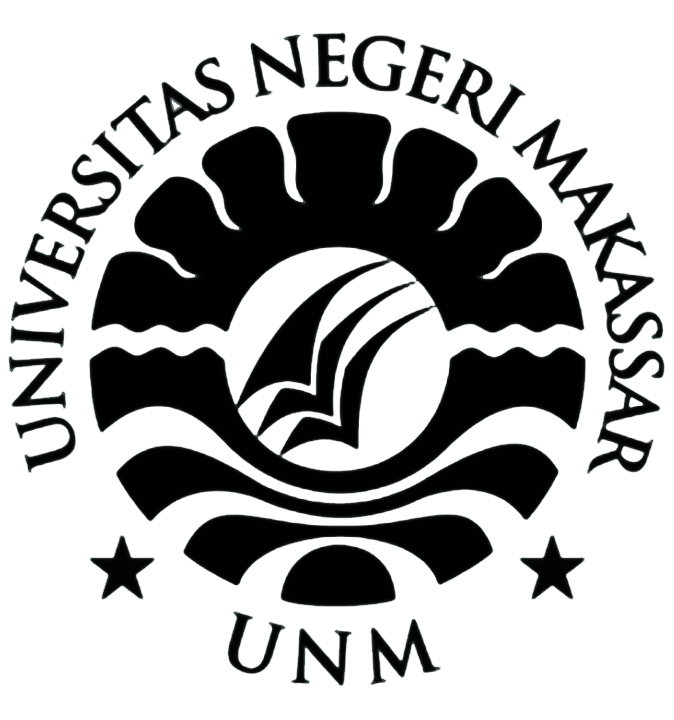 SKRIPSIMENINGKATKAN KEMAMPUAN MOTORIK HALUS DENGANMENGGUNAKAN MEDIA PLAYDOUGH PADAANAK AUTIS DI SLB AUTIS BUNDADIAN CHAIRUNNISAJURUSAN PENDIDIKAN LUAR BIASAFAKULTAS ILMU PENDIDIKANUNIVERSITAS NEGERI MAKASSAR2019